	Outreach Moreau Student Minister Application 2014-2015	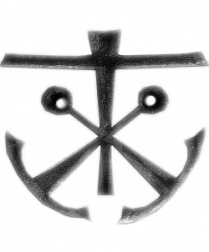 I. Personal InformationName: 							Class Year: 			Residence Hall: 					Room: 			Box #: 		Major: 					2nd Major/Minor: 				Email: 						Cell Phone: 				Home Address: 								City/Town: 					State: 			Zip: 			Religious Affiliation: 					Birthday: 				II. ReferencesPlease list two references that we may contact.	1. Name: 						Phone: 				     Email: 					Please describe your relationship with this person:	2. Name: 						Phone: 				    Email: 					Please describe your relationship with this person:III. Short Answer Questions	Please answer the following questions on a separate piece of paper.1) What motivated you to apply to be an Outreach Moreau Student Minister?2) Have you had any experience with Campus Ministry in high school/college, or is this a new experience for you?3) Do you have a connection to a faith community at your home or school?4) Outreach Ministry is different from Moreau Student Ministry in that Outreach Moreau Student Ministry is not based in the residence hall. Thus, you will need to make yourself known and available to a wider group of people (i.e. the entire campus). How would you do this?5) Are you a commuter? If so, how would you make yourself known to the campus?6) If you are a resident, who is/are your current Student Minister(s)?7) After reviewing the duties of an Outreach Moreau Student Minister, do you feel that you would be able to complete all of them?8) Please list all other commitments you anticipate having in the 2014-2015 school year (clubs, sports, etc.) How will you manage to make Student Ministry a priority?9) What else should we know about you?10) Please list any other questions/concerns you may have.** Please return this application to your Student Minister or to Campus Ministry by Wednesday, February 19th, 2014. Thank you for your interest! **